Випуск 2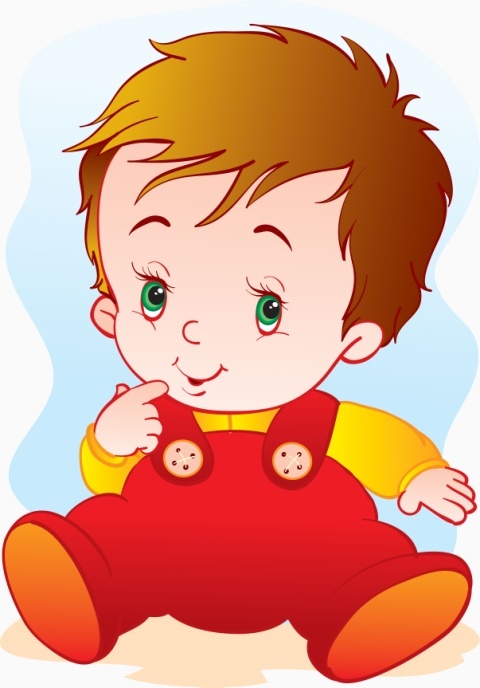 2015 рікРобота  учениці літературної студії «Перлинка» СЗШ № 12 м. НовомосковськаГуби Валерії Сергіївни, 9-А класКерівник – Губа Н.І.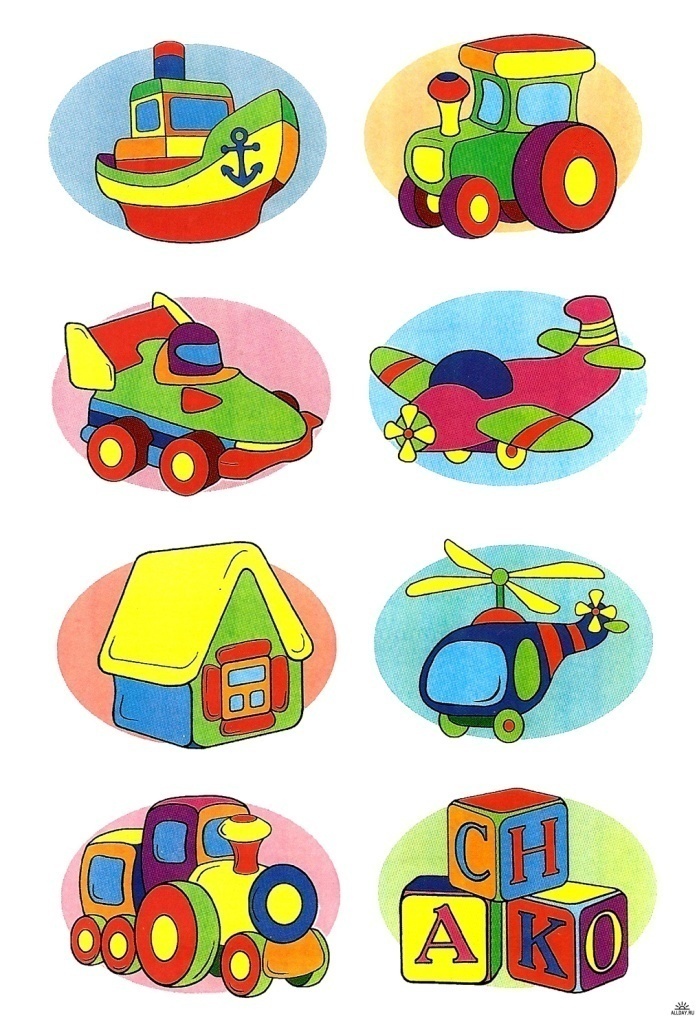 Через поле, через лісБуслик хлопчика нам ніс,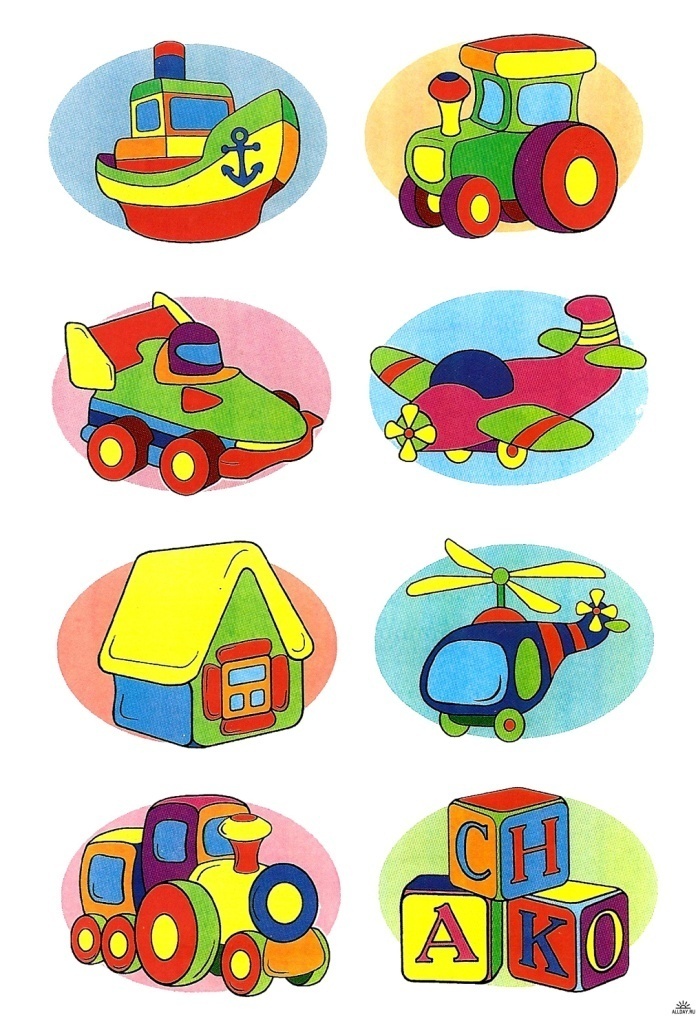 Радо ми маля вітали,Родіоном звати стали.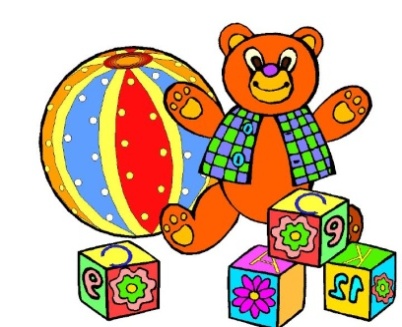 Братику рочок минаєЩось він вміє, дещо знає.Ні хвилиночки не гаєІ усюди поспіває.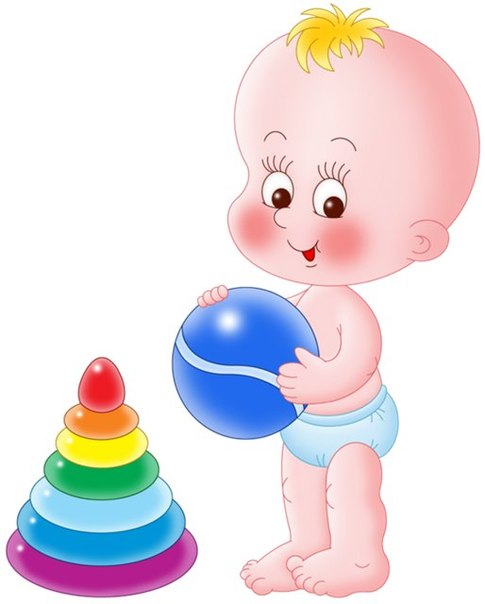 Враз шухляду він відкриє,Глядь – вже в чашці руці миє.Підморгне вам, посміхнеться,Що то радістю він зветься.1Телевізор добре знає:І вмикає, й вимикає.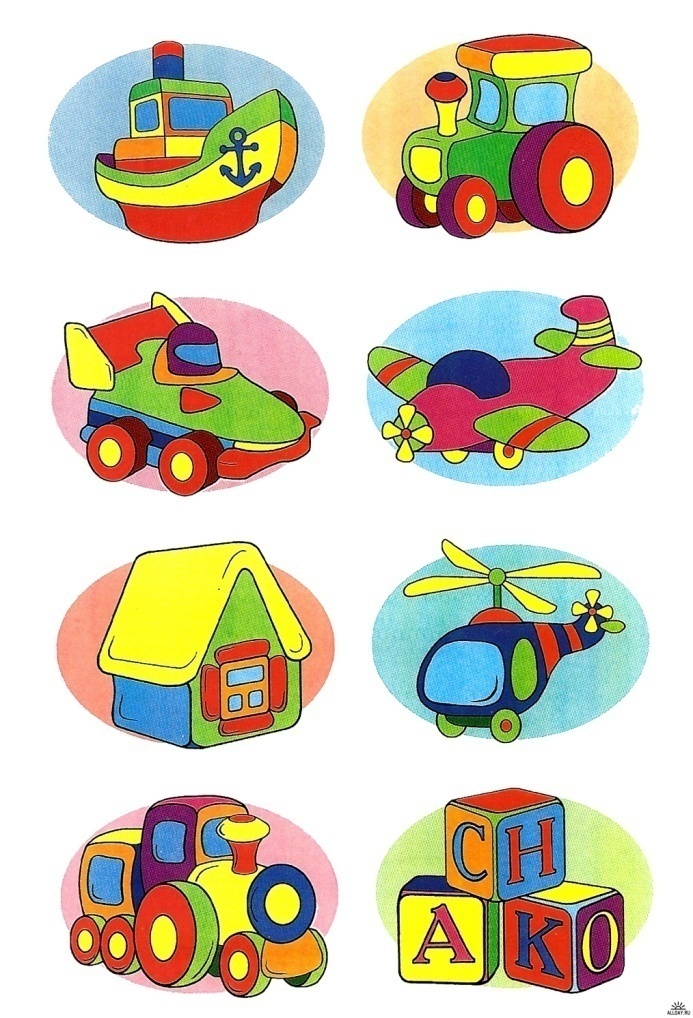 Щось «неправильно» лежить –За диваном буде вмить.Підростай, маленьке диво,І здорове, і щасливе.Дуже любимо тебе,Сонце наше золоте.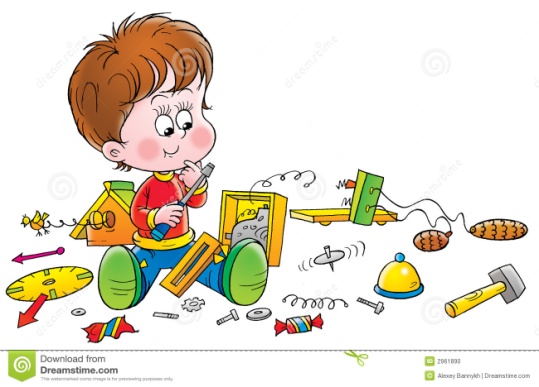 2Кицюня білявенька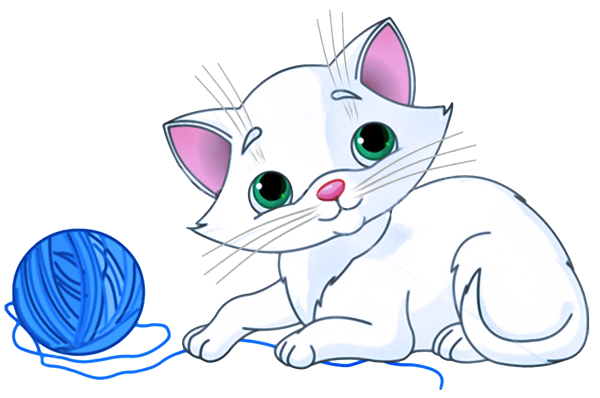 Кицюня білявенькаПо хаті йде тихенько.Під столик зазирає,Де б прилягти шукає.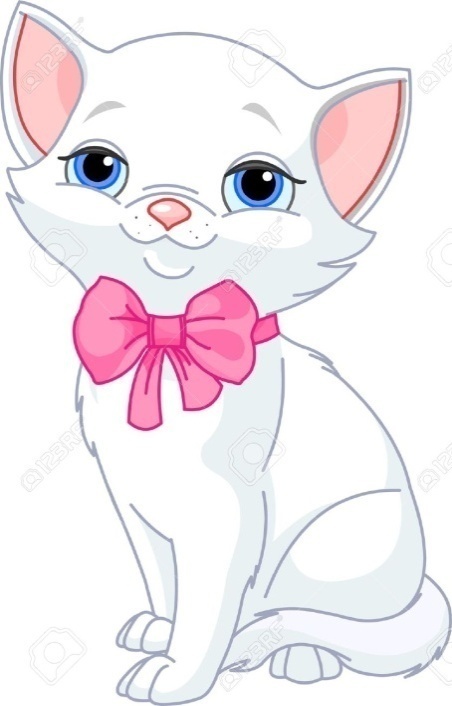 На килимку м’якенькаВмостилася зручненько.Згорнулася клубочком,Лиш вушка – два листочки.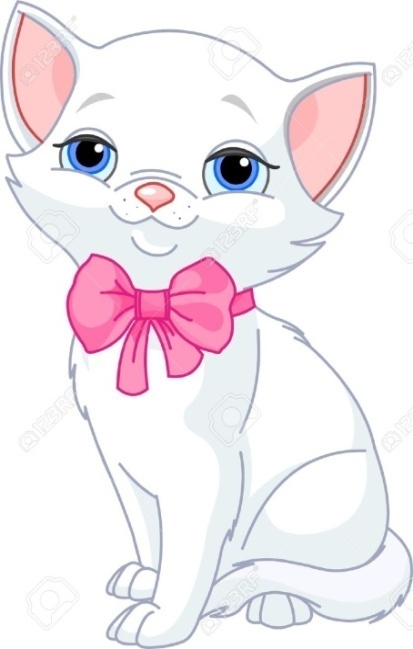 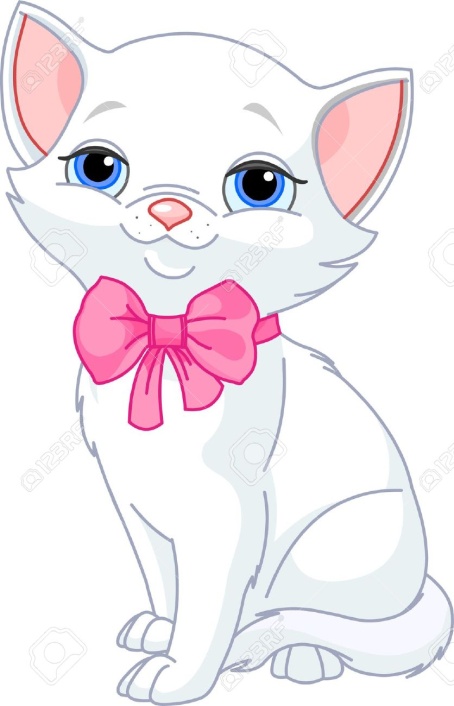 3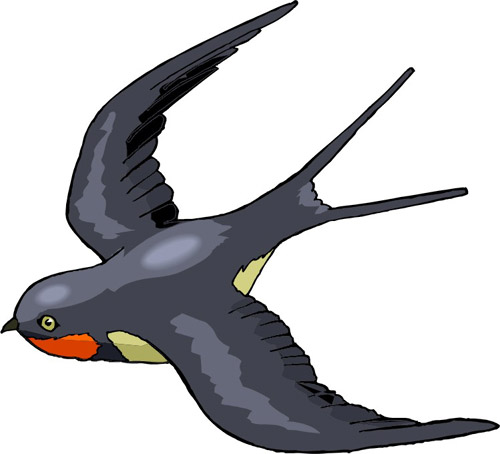 На сараї, під дахом,Звили ластівки гніздо.Там з’явились пташенятаЖовтороті ластів’ята.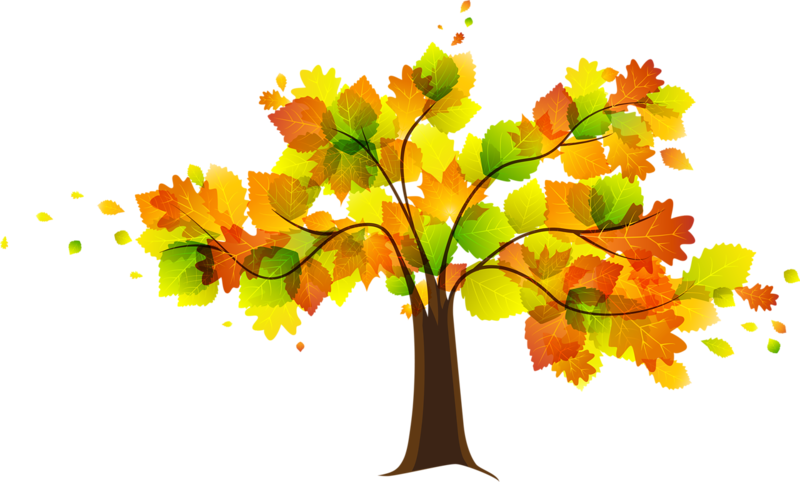 Ластівка часу не гаєВсе турбується, літає:То комах вона збирає,Малих діток пригощає.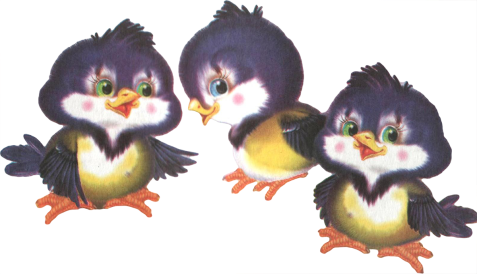 4Осінь – щедра тітка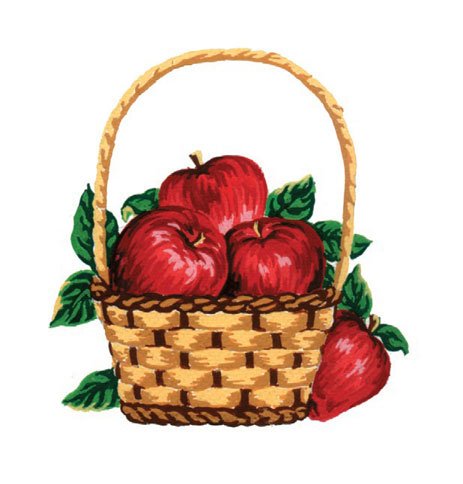 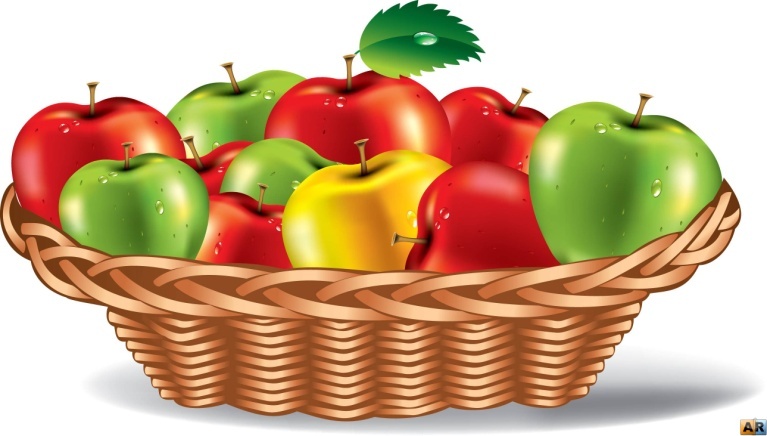 Бродить осінь у гаях,Листя розкидає.На старих – старих дубахПтаство вже збирає.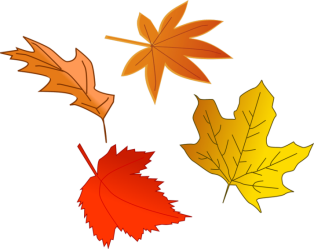 Завітала в наш садок,Груш насолодила. 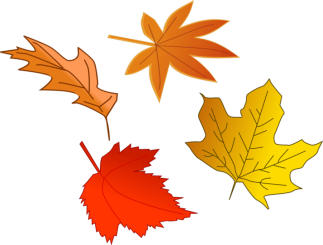 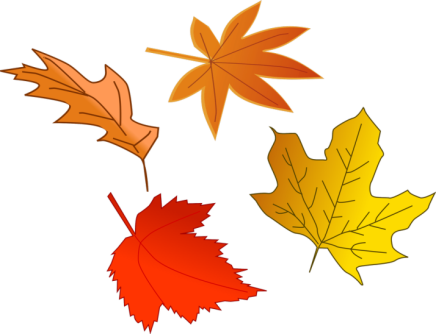 Для маленьких діточокЯблук наносила.Пригощайтеся, малі,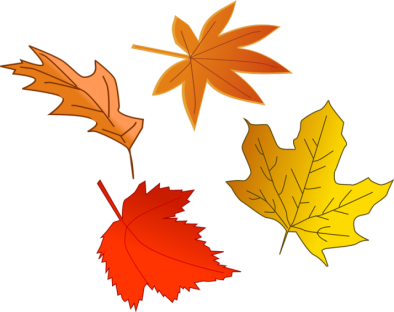 Осінь – щедра тітка.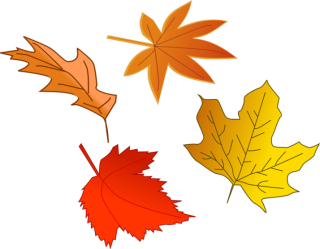 Про всіх дбає на землі –Виростайте ж, дітки.5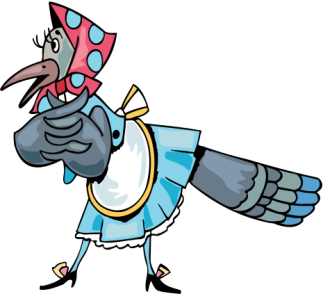 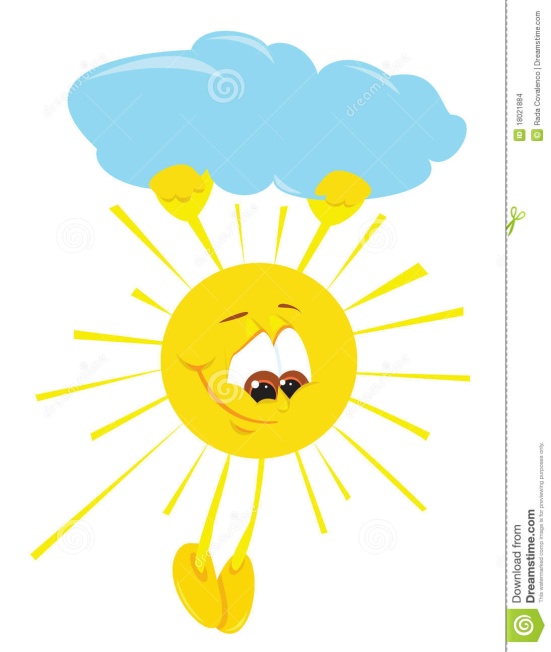 РанковаПівник вдосвіта устав,Що є сили заспівав.Розбудив в саду сороку,Скрекотушку білобоку.Побудились горобці -Метушливі стрибунці. Джек ліниво позіхнув(Він під ранок лиш заснув).І ти, Родюшко, прокидайсяУ «Веселку» йти збирайся.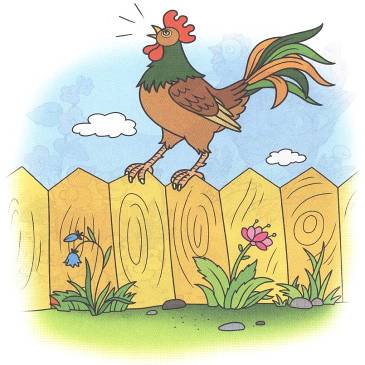 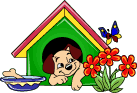                                                          6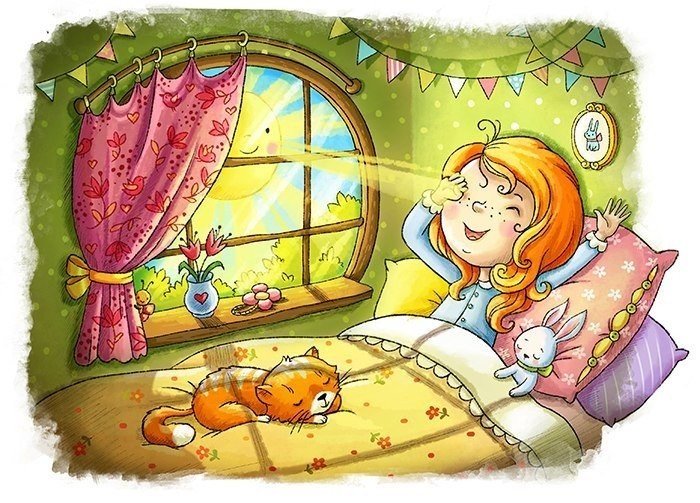 Сонячний зайчикСонячний зайчикВ вікно заглядає,Сріблястий, прозорийПо стінах гуляє.Хочу в руки його взяти –Та немає сил підняти.Я його лиш поцілую:Хай малий далі мандрує.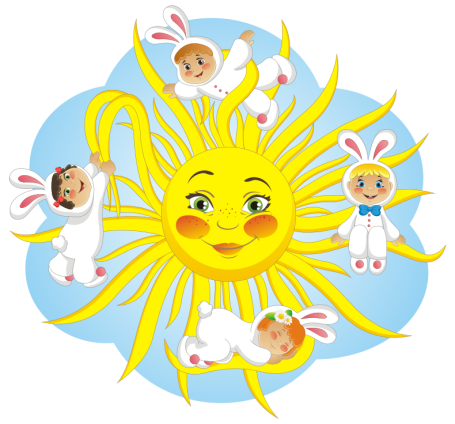 7             Павучок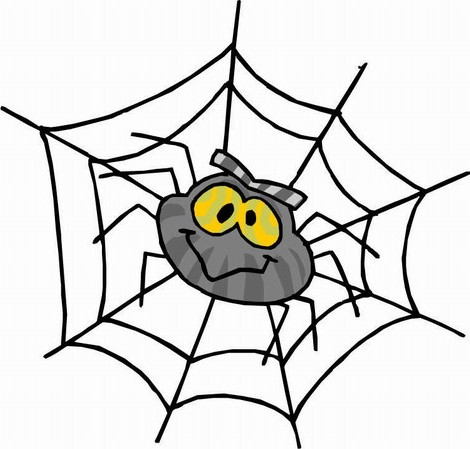 Між зелених гілочокПряде диво павучок.Прядки, рук не має,Та що виробляє!Так хотілось павутинкуОдягнути як хустинку.Та не можна чужу працюТак  недбало зіпсувати.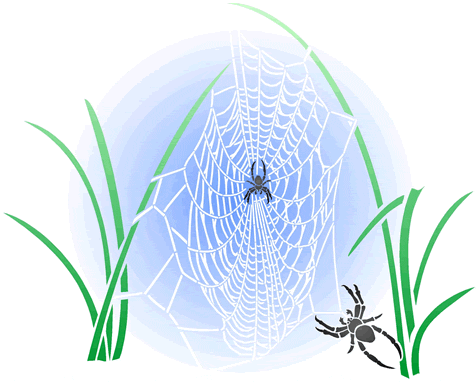 8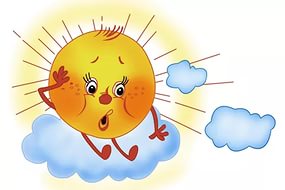 Сонце хмари заховалиДе поділи? Скаже хто?З братом ми його шукали,Обдивлялись скрізь, де знали.Зазирнули на горище – Там один лиш вітер свище.Джек в кублі один лиш спить,Що нам діяти, робить?За парканом теж нема,У сараї темнота.А в мішку одна лиш мишаПричаїлась тишком-нишком.9Раптом вітер із горища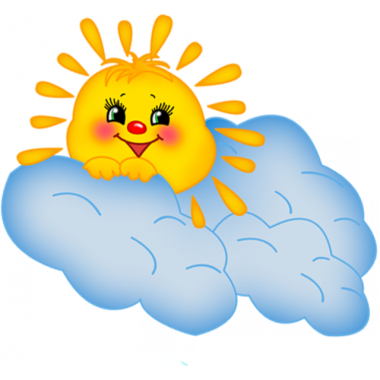 Розлютивсь, та як засвище!Чорні хмари -  хто кудиПодались на всі боки.А на небі – сонце красне,Світле, тепле, золоте,Виграє промінням ясним,Радість дітям всім несе.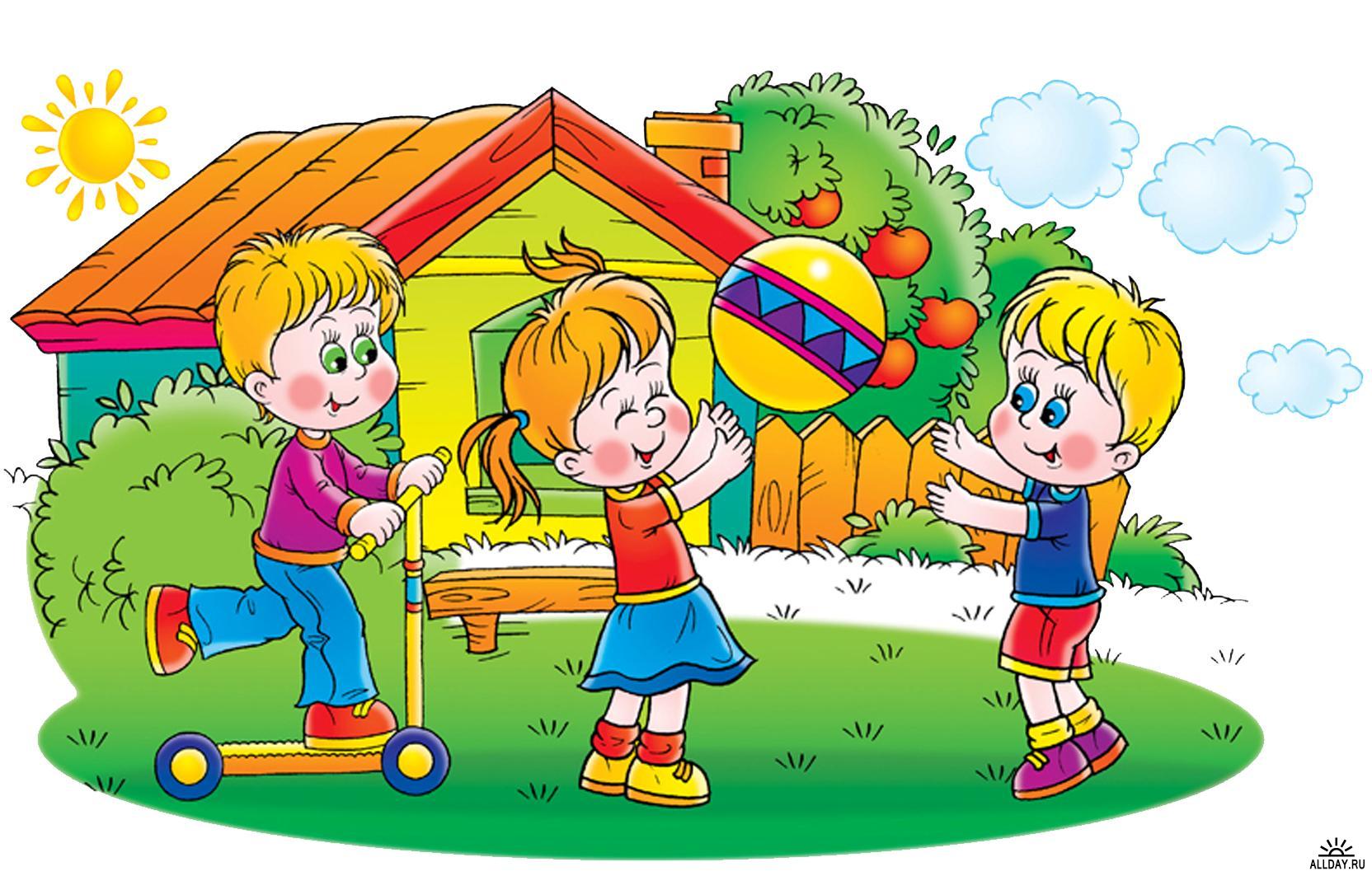 10Біжить зайчик по долині,Там живе він у хатині.Лиска стежку стереже,Мабуть, хатку відбере.Не хитруй, лиско хвостата,Не для тебе тепла хата.Скривдить зайчика не дам,Збудуй хатку й живи там.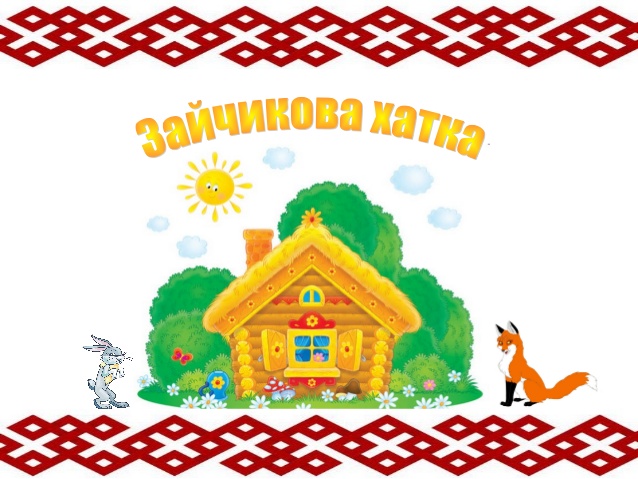 .11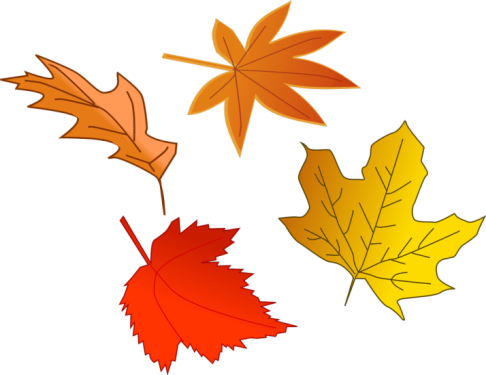 Заховала під листочкиВ лісі осінь всі грибочки.Білі, рижики, опеньки,Як один, сидять тихенько.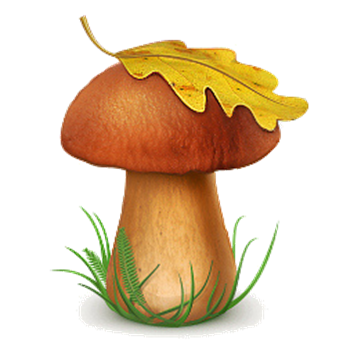 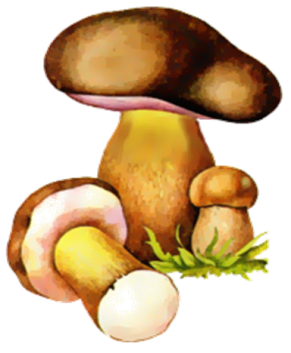 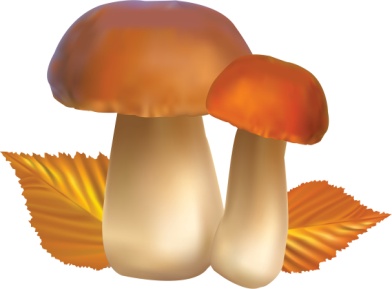 12Бджілка цілий день трудилась,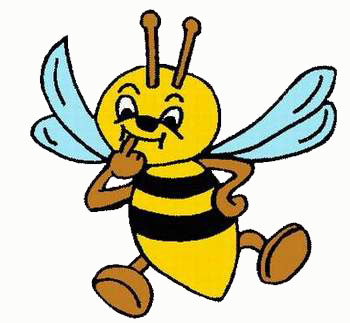 Неабияк натомилась.Мед збирала цілий день.Шершень же лежав, як пень.Що ти так, мала, дзижчала,Подрімати не давала?Сну свого не додививсяІ на тебе розлютився! Ти не гнівайсь, друже милий,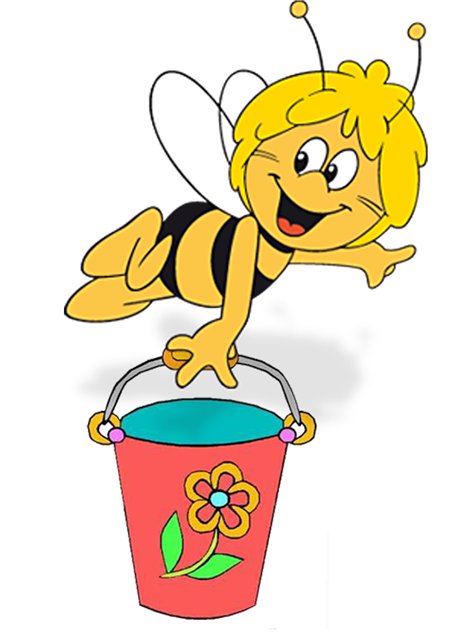 Бо без меду й ти безсилий.Хочеш, щоб тебе любили,Приклади до праці силу.13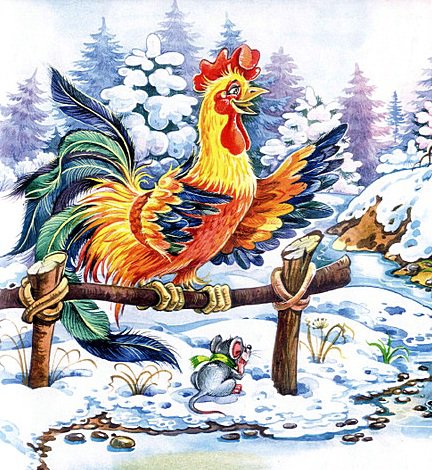 Зранку чути: «Ку -  ку - рік!Незабаром Новий рік!»Дід Мороз віта малечу,Пригортає всіх за плечі.Розкриває свій мішок –Ось гостинці для діток.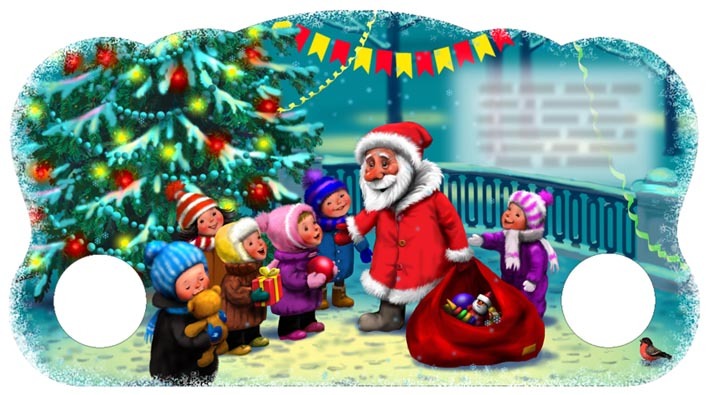 14